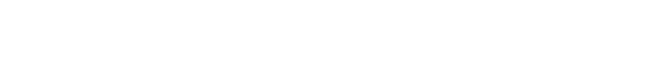 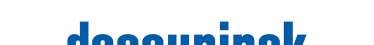 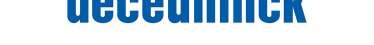 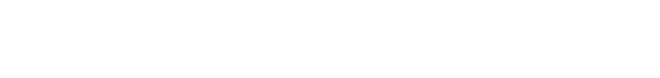 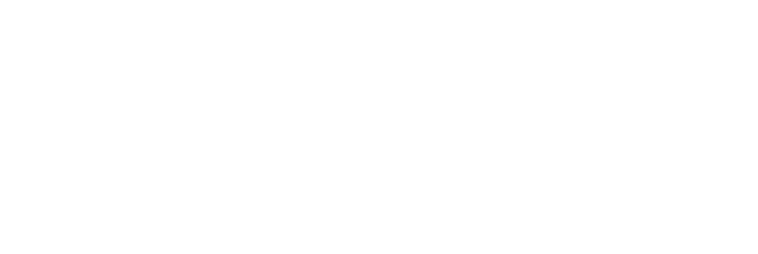 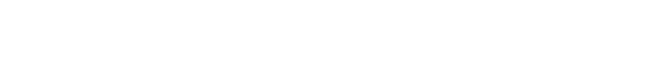 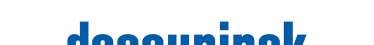 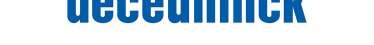 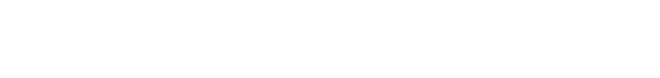 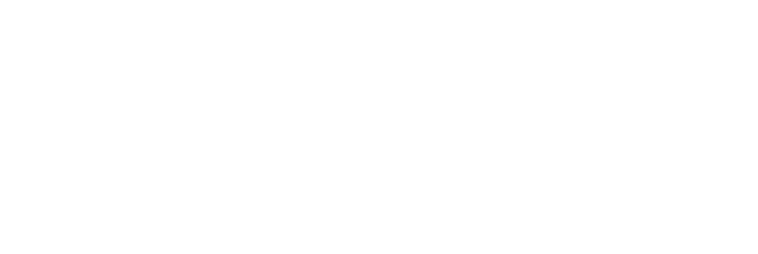 News Release September 2, 2021 Photos: https://bldpressroom.com/dec/GlassBuild-2021Deceuninck North America Showcases New Products, Technologies at GlassBuild AmericaCompany Highlights Innovations, Recent Collaborations at Largest Fenestration Trade Show in North AmericaMONROE, OH – Deceuninck North America, an industry-leading manufacturer and extruder of energy-efficient residential and commercial PVC window and door components and systems, is exhibiting several new products, technologies, and innovations at its newly redesigned booth at GlassBuild America – the industry’s largest North American glass and fenestration trade show. The event is being held September 13-15 in Atlanta, Ga., and marks GlassBuild America’s return to an in-person event after the virtual GlassBuild Connect in 2020.“The return to an in-person setting at GlassBuild America provides a great opportunity to reconnect with customers and partners after a truly unprecedented year and a half,” said Joren Knockaert, president and CEO of Deceuninck North America. “As an industry-leading event, GlassBuild helps propel the fenestration industry forward, and we’re excited to share our newest designs and innovations during this year’s show.”Deceuninck’s 2,000-square-foot booth (#1603) features interactive product displays, video content, and other resources to highlight the company’s newest products and innovations for partners and customers. Company executives and sales staff will be present at the booth to greet visitors, answer questions, and provide information about both new and current residential and commercial products.NEW 579 SeriesDeceuninck will showcase its 579 Series window for the first time at an in-person event. 579 Series windows bring enhanced thermal performance to commercial window design and offer an excellent alternative to aluminum windows. The rich, contemporary design is available in a wide color palette, including bronze and black. With more than 100 accessory options, these versatile, impact-capable windows are ideal for remodeling, replacement, and new midrise construction projects.326 SeriesThe high-performing 326 Series window system is designed for light commercial and high-end residential applications. Available with integral nailing fin, retro flange, or block frame, this integrated family consists of casement, awning, picture window, side-load single-hung, and single-slider configurations. Designed for enhanced thermal performance and DP50 baseline, the 326 Series offers multiple reinforcement options, including Innergy Rigid Thermal Reinforcements, to meet a range of design pressure (DP) performance needs.Revolution XL® French DoorDeceuninck will showcase its Revolution XL® French Door and display a new sill that meets the most recent Americans with Disabilities Act (ADA) standards. The flatter, ADA-compliant sill allows for easier ingress and egress. The Revolution XL French Door allows for clear opening on jamb sides and is used in a variety of applications, including commercial, light commercial, and residential construction. The doors are available in two frame options: Euro frame (2 11/16”) and North American frame (3 ¼”).Innergy® AP Pressure PlateDeceuninck’s Innergy® AP pressure plates are designed to replace aluminum and polyamide with fiber-reinforced polymer pressure plates. Deceuninck will showcase custom-designed Innergy AP pressure plates used in the construction of a net-zero-ready Colorado office building. Innergy AP products offer the strength of aluminum with significantly higher energy efficiency.Gauzy Dynamic GlassIn a collaboration with Gauzy, the world leader in smart glass technologies, Deceuninck will display laminated LCG® smart glass with Gauzy’s premier polymer dispersed liquid crystal (PDLC) technology in a Deceuninck fixed lite window. PDLC technology allows users to adjust the opacity of glass, turning it on and off in milliseconds to achieve varying degrees of light control and privacy.Visit Deceuninck’s booth #1603 to discover these and other innovative, industry-leading products.About Deceuninck North America  Deceuninck North America, LLC is an industry leading fully integrated design, compounding, tooling, lamination, fiberglass pultrusion and PVC extrusion company that produces energy-efficient residential and commercial window and door systems. The company is committed to developing high-performance products and has customers that produce over 7 million windows and doors annually. Its headquarters are in Monroe, Ohio, with a facility in Fernley, Nevada. Deceuninck North America is part of the Deceuninck Group, an integrated global organization that produces PVC window systems for the building industry. Deceuninck Group employs 3,600 people servicing more than 4,000 customers in 91 countries with worldwide production facilities. For more information, please visit DeceuninckNA.com.###